Toruń, dnia 20.04.2023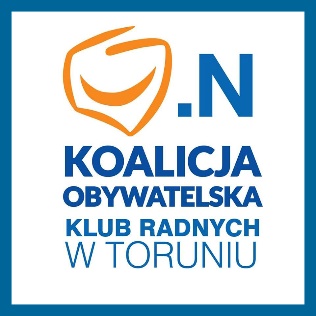 Jakub HartwichRadny Miasta Torunia				Szanowny Pan 				Michał Zaleski							Prezydent Miasta ToruniaWNIOSEKSzanowny Panie Prezydencie,zwracam się z prośbą o wyznaczenie terminu naprawy nawierzchni (ubytków), jakie powstały na ulicach naszego miasta po okresie zimowym. Jeżeli takie prace są uzgodnione to proszę o informację w jakich terminach i na jakich ulicach będą wykonywane prace. Czy o tych robotach drogowych i utrudnieniach w ruchu drogowym będą informowani mieszkańcy.W związku z powyższym bardzo proszę o interwencję w tej sprawie.Z poważaniemJakub Hartwich